Infants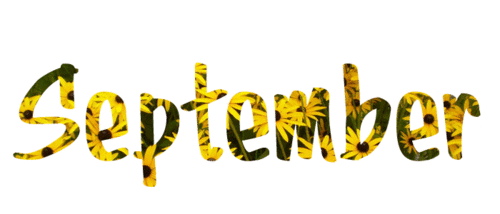 Welcome back to school! We would like to welcome Joshua and Brianna to our room. We will start out the year by playing side by side with each other and interacting together and getting to feel comfortable with each other. We will read lots of books and make the sounds in them, as well as doing the motions with our fingers to songs that are being played. We will also be playing games like peek-a-boo, pat-a-cake, and puppet play. These are great language and social skills. We will go outside as often as the weather will let us. The children love the outdoors. It’s hot sometimes so please make sure you dress your child so that they are comfortable, and if you want sunscreen on your child please put it on in the morning and we will re-apply in the afternoon if you have a signed permission slip. The children love to swing, lay on blankets, and go for buggy rides. Some of them are crawling and pulling themselves up and exploring everything. While others are scooting and moving from back to stomach and reaching for toys in front of them. This is so good for their gross motor skills. To increase children’s fine motor skills, we encourage them to pick their food and feed themselves. They are learning to hold food in their hands and put it in their mouths. Please send in foods that encourage self-feeding as well as introduce new textures and flavors.  All year we will continue to practice and develop our senses and fine motor skills.  We would like to introduce Ms. Emilee who is new to the baby room. She will be working with the children from 3:30-5:30. Have a great school year and a safe and Happy Labor Day!Mrs. Linda		Ms. Maryanne		Ms. LindseyMs. Emilee		Ms. Amber